П О С Т А Н О В Л Е Н И Еот «01»  апреля  2024 года                                                      №  550с. Якшур-БодьяО внесении изменений в Типовое положение о закупке товаров, работ, услуг, утвержденное постановлением Администрации муниципального образования «Муниципальный округ Якшур-Бодьинский район Удмуртской Республики» от 18.02.2022 года № 263В соответствии с частью 2.1 статьи 2 Федерального закона от 18.07.2011 года № 223-ФЗ «О закупках товаров, работ, услуг отдельными видами юридических лиц», с приказом Министерства финансов Удмуртской Республики от 14.12.2018 года № 16н «Об утверждении Типового положения о закупке товаров, работ, услуг», руководствуясь статьями 30, 32, частью 4 статьи 38 Устава муниципального образования «Муниципальный округ Якшур-Бодьинский район Удмуртской Республики», Администрация муниципального образования «Муниципальный округ Якшур-Бодьинский район Удмуртской Республики» ПОСТАНОВЛЯЕТ:1.	Внести в Типовое положение о закупке товаров, работ, услуг, утвержденное постановлением Администрации муниципального образования «Муниципальный округ Якшур-Бодьинский район Удмуртской Республики» от 18.02.2022 года № 263, следующие изменения: 1) пункт 14.3 дополнить подпунктом 59 следующего содержания:«59) заключение договора на возмещение (компенсацию) коммунальных расходов (водоснабжение, водоотведение, теплоснабжение, вывоз сточных вод, вывоз жидких бытовых отходов, а также на осуществление работ по техническому обслуживанию внутренних сетей и оборудования систем теплоснабжения, водоснабжения, водоотведения, электроснабжения), с собственником имущества, с которым заключен договор безвозмездного пользования недвижимым имуществом;»;2) в подпункте 5 пункта 16.2 слова «до 1 января 2024 года» заменить словами «до 1 января 2025 года».2. Муниципальным бюджетным и автономным учреждениям муниципального образования «Муниципальный округ Якшур-Бодьинский район Удмуртской Республики» в срок до 1 мая 2024 года внести изменения в Положение о закупке товаров, работ, услуг.3. Настоящее постановление вступает в силу с момента его подписания.Глава муниципального образования«Муниципальный округ Якшур-Бодьинский районУдмуртской Республики»                                                            А.В. ЛеконцевВахрушева И.Л.8(34162) 4-16-56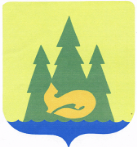 Администрация муниципального образования «Муниципальный округ Якшур-Бодьинский район Удмуртской Республики»Администрация муниципального образования «Муниципальный округ Якшур-Бодьинский район Удмуртской Республики»Администрация муниципального образования «Муниципальный округ Якшур-Бодьинский район Удмуртской Республики»«Удмурт Элькунысь Якшур-Бӧдья ёрос муниципал  округ» муниципал кылдытэтлэн Администрациез«Удмурт Элькунысь Якшур-Бӧдья ёрос муниципал  округ» муниципал кылдытэтлэн Администрациез«Удмурт Элькунысь Якшур-Бӧдья ёрос муниципал  округ» муниципал кылдытэтлэн Администрациез